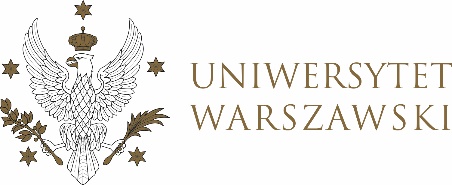 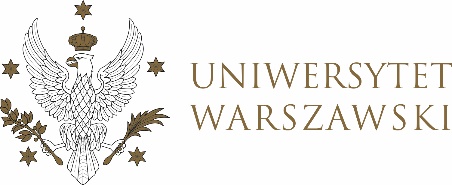 UCHWAŁA NR 39/2023RADY DYDAKTYCZNEJ DLA KIERUNKÓW STUDIÓW 
EUROPEAN POLITICS AND ECONOMICS, GRADUATE PROGRAMME IN INTERNATIONAL RELATIONS, GRADUATE PROGRAMME IN POLITICAL SCIENCE, SOCIAL AND PUBLIC POLICY,UNDERGRADUATE PROGRAMME IN INTERNATIONAL RELATIONS, UNDERGRADUATE PROGRAMME IN POLITICAL SCIENCEz dnia 2 grudnia 2023 r.w  sprawie zatwierdzenia tematów prac dyplomowych na kierunku 
Undergraduate Programme in International RelationsNa podstawie uchwały nr 42/2020 Rady Dydaktycznej WNPISM UW z dnia 19 lipca 2020 r. w sprawie szczegółowych zasad procesu dyplomowania na kierunku Undergraduate Programme in International Relations Rada Dydaktyczna postanawia, co następuje:§ 1	Rada Dydaktyczna zatwierdza tematy prac dyplomowych na kierunku Undergraduate Programme in International Relations stanowiący Załączniki nr 1 do uchwały. § 2Uchwała wchodzi w życie z dniem podjęcia.Przewodnicząca Rady Dydaktycznej: D. Heidrich Załącznik nr 1
z dnia  2 grudnia  2023 do uchwały nr 39/2023 Rady Dydaktycznej dla kierunków
Undergraduate Programme in International Relations, 
Undergraduate Programme in Political Science, 
Graduate Programme in International Relations, 
Graduate Programme in Political Science, European Politics and EconomicsTematy prac dyplomowych  dla kierunku Undergraduate Programme in International Relations w roku akademickim 2023/2024.Imię i nazwisko promotoraNr albumu studentaDotychczasowy temat pracy dyplomowejTemat zatwierdzany przez Radę Dydaktyczną Dr hab. Jerzy Ciechański444286Nie dotyczyGermany's policy toward non-EU immigration after 2015Dr hab. Jerzy Ciechański405522Nie dotyczyTurkey’s and Russia’s involvement in the Nagorno-Karabakh conflict after 2020Dr Aleksandra Jarczewska432756Cold War educational cooperation in transatlantic relations from the US foreign policy perspectiveEducational initiatives as a tool in the United States foreign policy during the Cold War